            Fare Collection Systems Committee MeetingSunday, May 1, 2022
9:00am – 10:30am 
Delaware C-D, Second Floor, Hyatt Regency Columbus 
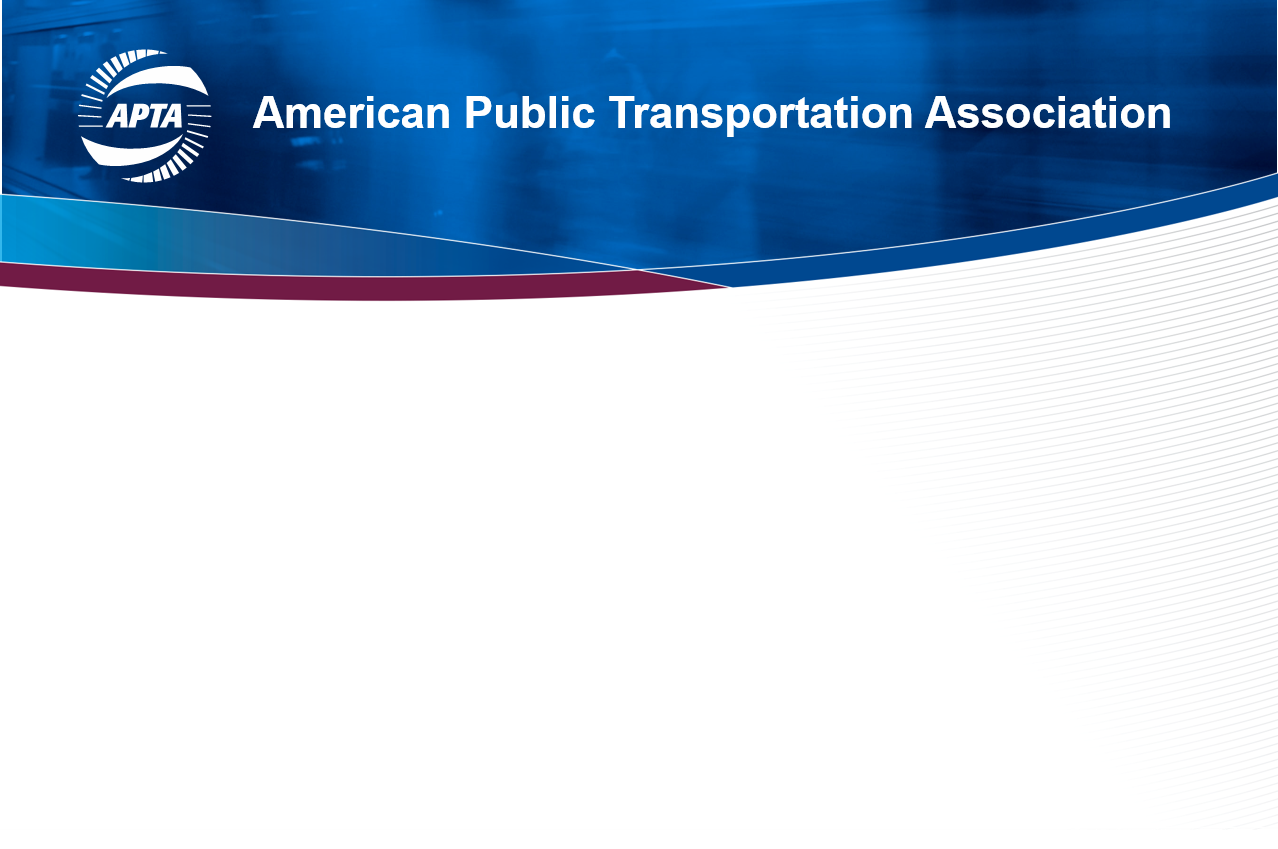 AGENDAWelcomeChristina BelmontIntroduction to new FCSC Staff AdvisorIntroduction of Executive Committee LeadersPresent / obtain acceptance of minutesIntroduce Free Fare SubcommitteeAnnouncement of fare collection professionals’ promotions, retirements, etc. Christina BelmontMike VeltriAlex LitchfieldChristina Belmont / Alex LitchfieldDeeNaye Williams / Eugene ReedAPTA UpdateAPTAtech UpdateEugene Reed / DeeNaye WilliamsEugene Reed / Bonnie Crawford / Sheri DixonFeatured Presentation IntroductionFeatured Presentation - Please come back: how agencies are changing fares to meet evolving needs and grow ridershipNext Meeting – July 21, 2022 via ZoomAdjourn Christina BelmontAntoine Belaieff – FAIRTIQ, Bonnie Crawford – Umo, Liz Smith - SEPTAChristina BelmontChristina Belmont